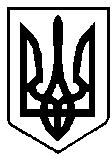                                                 УКРАЇНА                             ВАРАСЬКА МІСЬКА РАДАРІВНЕНСЬКОЇ ОБЛАСТІВИКОНАВЧИЙ КОМІТЕТ                                              Р І Ш Е Н Н Я             19 грудня  2017 року		  		     	 	                          № 230Про  внесення змін до рішення виконавчого комітету  від 04.10.2017 року №158 «Про затвердження номенклатури та  обсягів місцевого матеріального резерву для запобігання і ліквідації наслідків надзвичайних ситуацій»З метою уточнення місць розміщення та зберігання місцевого матеріального резерву для запобігання і ліквідації наслідків  надзвичайних ситуацій, відповідно до ст.19, ст.98 Кодексу цивільного захисту України, 
постанови Кабінету Міністрів України від 30 вересня 2015 року № 775 „Про затвердження Порядку створення та використання матеріальних резервів для запобігання і ліквідації наслідків надзвичайних ситуацій”, враховуючи розпорядження голови обласної державної адміністрації від 28 грудня 2015 року №765 «Про формування матеріальних резервів для запобігання та ліквідації наслідків  надзвичайних ситуацій у Рівненській області», керуючись пп.6 п.«б» ч.1 ст.33, Закону України “Про місцеве самоврядування в Україні”, виконавчий комітет Вараської міської ради ВИРІШИВ:1. Додаток 2 рішення виконавчого комітету від 04.10.2017 року №158  «Місця розміщення і зберігання місцевого матеріального резерву для запобігання і ліквідації наслідків надзвичайних ситуацій» викласти в новій редакції (додається).2. Контроль за виконанням  рішення  покласти на міського голову.          Міський голова                                                                   С.Анощенко                     Додаток до рішення виконавчого комітету 19  грудня   2017 року  № 230Місця розміщення і зберіганнямісцевого матеріального резерву для запобігання і ліквідації наслідків надзвичайних ситуацій1. Відділ з питань надзвичайних ситуацій та цивільного
захисту населення виконавчого комітету Вараської міської ради:м. Вараш, майдан Незалежності,1 кабінет 215;2. Захисна споруда цивільного захисту сховище №65080:м. Вараш, майдан Незалежності,1;3. Склад Кузнецовського міського комунального підприємства:м. Вараш, вул. Кібенка,1;	4.Господарська база Кузнецовського комунального підприємства : м. Вараш, вулиця Лісова,5;5.ТзОВ  «Березнетехгаз ЛХЗ»:34600 Рівненська область, м.Березне,  вул.Андріївська,66 ;6. Постачальник гіпохлориту ( продавець, який є переможцем в результаті проведеного тендеру). 	Керуючий справами                                                        Б.Бірук